НАРОДНОЕ СОБРАНИЕ РЕСПУБЛИКИ ИНГУШЕТИЯПОСТАНОВЛЕНИЕот 29 февраля 2024 г. N 60О ПОЛОЖЕНИИ О МОЛОДЕЖНОМ ПАРЛАМЕНТЕПРИ НАРОДНОМ СОБРАНИИ РЕСПУБЛИКИ ИНГУШЕТИЯВ целях обеспечения эффективности взаимодействия Народного Собрания Республики Ингушетия с молодежью, молодежными объединениями, активного привлечения молодежи республики к обсуждению и подготовке нормативных правовых актов в сфере молодежной политики, содействия формированию кадрового потенциала для органов государственной власти республики и органов местного самоуправления Народное Собрание Республики Ингушетия постановляет:1. Утвердить Положение о Молодежном парламенте при Народном Собрании Республики Ингушетия (не приводится).2. Координацию деятельности Молодежного парламента возложить на комитет Народного Собрания Республики Ингушетия по образованию, культуре и информационной политике.3. Признать утратившим силу Постановление Народного Собрания Республики Ингушетия от 22 февраля 2017 года N 95 "О Положении о Молодежном парламенте при Народном Собрании Республики Ингушетия".4. Настоящее Постановление вступает в силу со дня его принятия.Исполняющий обязанностиПредседателяНародного СобранияРеспублики ИнгушетияР.Х.ПАРОВ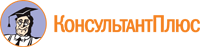 